Publicado en Málaga el 24/03/2021 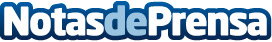 Así hay que actuar en caso de lesiones deportivas, según la clínica de fisioterapia en Málaga,QicenterLas lesiones deportivas están asociadas a la práctica de ejercicio y pueden deberse a diversas causas, como no realizar un previo calentamiento, una mala práctica deportiva, un accidente o por falta de asiduidad haciendo ejercicioDatos de contacto:Qicenter 952 22 48 98Nota de prensa publicada en: https://www.notasdeprensa.es/asi-hay-que-actuar-en-caso-de-lesiones Categorias: Medicina Medicina alternativa Otros deportes http://www.notasdeprensa.es